Jak czyścić rynny ukryte? PoradnikPosiadasz rynny ukryte, ale nie wiesz, w jaki sposób należy o nie dbać? Zobacz poradnik dotyczący tego <strong>jak czyścić rynny ukryte</strong>. Serdecznie zapraszamy do lektury!Jak czyścić rynny ukryte?W nowoczesnym budownictwie co raz popularniejsze są rozwiązania, które mają za zadanie zapewnić estetykę domu. Z tego też powodu powstają systemy, dzięki którym niekorzystnie wyglądające elementy są całkowicie niewidoczne lub wykonane w taki sposób, że nie rzucają się w oczy. Do jednego z takich rozwiązań należy system rynny ukrytej. Jak czyścić rynny ukryte? W jaki sposób o nie dbać? Zobacz poradnik, który przygotowaliśmy!Jak czyścić rynny ukryte? Podpowiadamy!Zarówno o klasyczne rynny, jak i również te ukryte, należy odpowiednio dbać i to przede wszystkim regularnie. Co najmniej dwa razy do roku należy sprawdzić w jakim stanie są rynny, a następnie wyczyścić za pomocą miękkiej szczotki bądź silnego strumienia wody. 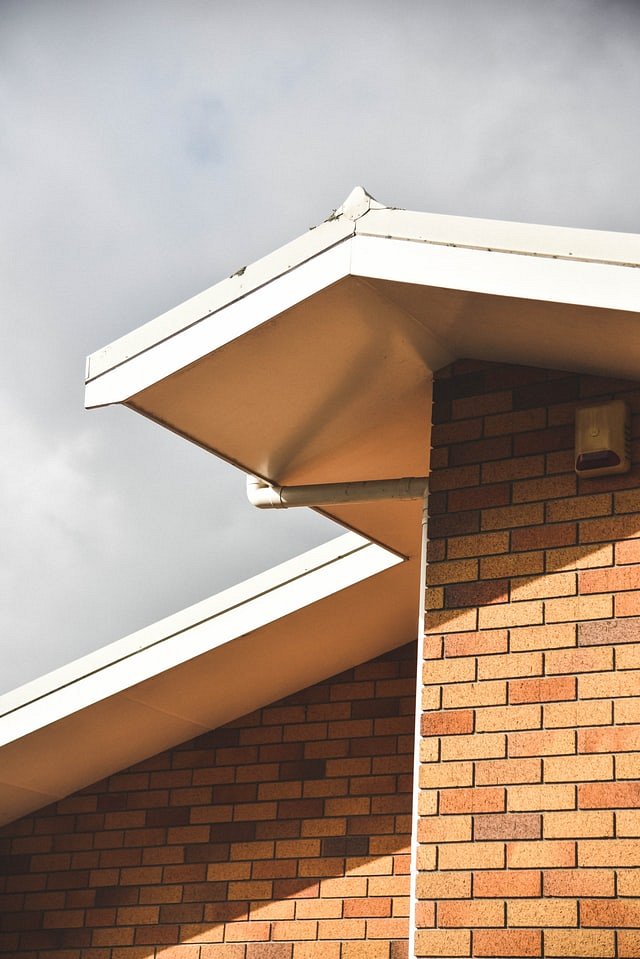 Opadające jesienią liście czy też zimowy śnieg mogą wstrzymać pracę rury lub nawet naruszyć jej stan. W przypadku, gdy rura nie jest w takim samym stanie jak wcześniej, należy natychmiast zainterweniować i zabezpieczyć drobne nieszczelności. Jak sam widzisz, kwestia tego jak czyścić rynny ukryte nie jest wcale trudna!Czy warto wybrać system rynny ukrytej?Osoby, które jeszcze nie posiadają tego systemu zastanawia nie tyle kwestia jak czyścić rynny ukryte, ale przede wszystkim czy takie rozwiązanie jest warte uwagi. Jeżeli poszukujesz nowoczesnych rozwiązań i zależy Ci na zachowaniu estetyki budynku, to będzie to dobry wybór. System rynny ukrytej jest trwały, jak i również wytrzymały.